МОНОБЛОК IRBIS AIO86A3CBСпециализированное интерактивное устройство со встроенной активной поверхностью, приспособленной для письма мелом и меловыми маркерами. Оптимальный вариант для образовательных задач.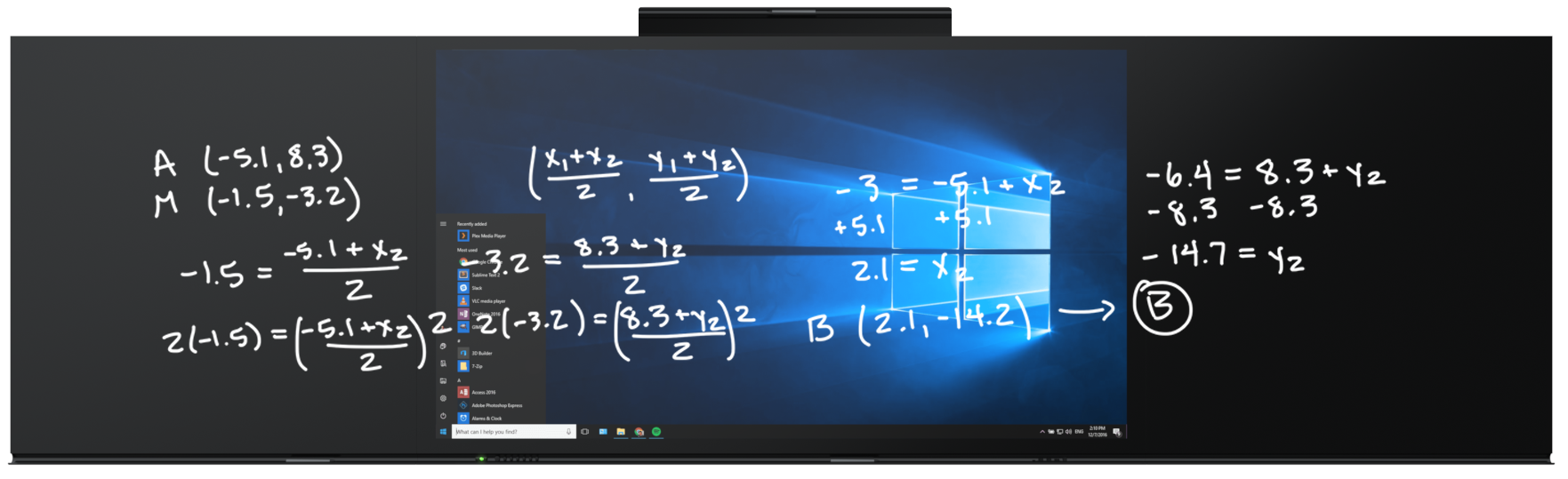 ВСЕ ХАРАКТЕРИСТИКИЭКРАНСЕНСОРНАЯ ТЕХНОЛОГИЯПРОЦЕССОР / ПАМЯТЬАУДИОКОНСТРУКЦИЯПОРТЫ И РАЗЪЕМЫПРОГРАММНОЕ ОБЕСПЕЧЕНИЕОбращаем ваше внимание на то, что вся информация носит исключительно информационный характер и ни при каких условиях не является публичной офертой, определяемой положениями Статьи 437 (2) Гражданского кодекса РФ. Технические характеристики, программное обеспечение, конструктивные особенности, комплектация могут быть изменены в целях усовершенствования продуктов без предварительного уведомления.Диагональ экрана86″Тип матрицыактивнаяРазрешение3840 × 2160Яркость> 300 нит (система автоматической настройки)ПодсветкасветодиоднаяВремя отклика< 8 мсЗащитное стеклозакаленное, антибликовое, установленное без воздушного зазораУглы обзора178х178°Количество касаний20Поддержка мультитачдаТехнологиявысокоточная технология, исключающая ложные срабатывания, обеспечивающая высококачественное изображение без муараПроцессорIntel® Core™ 8 поколенияЧастота процессорадо 3,5 ГГцОперативная память8 ГбГрафический процессорIntel UHD GraphicsЖесткий дисктвердотельный, от 250 ГбВстроенные акустические системыдаДополнительная аудиосистема расширенного звучаниядаБеспроводная микрофонная системада, двухканальнаяТип микрофоновручной, с креплением на одеждуОсновные элементы центральная активная поверхность, 2 пассивные поверхности со специализированным безопасным креплениемПоверхность для письмаспециализированная поверхность, обеспечивающая яркое и контрастное изображение при письме беспылевым мелом и специализированными маркерамиГабариты (ШхВхГ)4240 x 1185 x 130 ммКомплектацияМоноблок со звуковой системой, пассивный стилус, пульт с функцией презентера, мини клавиатура, комплект кабелей, документация на русском языке, комплект беспылевого мела с цанговым держателемЕдиная система электропитания компонентдаHDMI да, поддержка 3840х2160@60 Гц, HDCP 2.2USB3.0 Type C, Type ALANвстроенный коммутаторУправление и мониторингRS-232 и EthernetOPS слот для встроенного системного блокадаПредустановленное универсальное ПО для работы с моноблоком, создания и просмотра интерактивных уроков в современных распространенных форматах.Полнофункциональное API – интерфейс для взаимодействия с внешними системами для удаленной установки ПО, настройки, менеджмента прав, обновлений, мониторинга технических параметров.